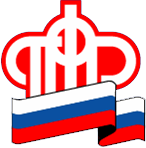                 Пенсионный фонд Российской Федерации               Государственное учреждение - Управление  Пенсионного             фонда Российской Федерации в г.Нефтеюганске  Ханты-Мансийского автономного округа – Югры (межрайонное)    __________________________________________________________________05 февраля 2019                                                                                                                            Пресс-релиз	О заблаговременной подготовке документов для назначения пенсии для будущих пенсионеров.Многолетняя практика и опыт работы с документами приводят к очевидному выводу: к выходу на пенсию нужно готовиться заранее - как минимум за 1-2 до достижения пенсионного возраста, а возможно и ранее. В целях проведения организационных мероприятий по заблаговременной проверке  первичных документов, Клиентская служба (на правах отдела) в города Когалыма проводит работу по приглашению застрахованных лиц предпенсионного возраста для предварительной проверки документов, необходимых для назначения трудовых пенсий по старости. Очевидно, что прежде всего сами будущие пенсионеры должны быть заинтересованы в том, чтобы к моменту приобретения права на пенсию первичные документы были оформлены соответствующим образом. Зачастую процесс назначения пенсий затягивается на длительный срок именно по причине выявления несоответствий в первичных документах либо отсутствия необходимых документов вообще. И если такой анализ проводить заранее (а это возможно только в случае обращения граждан в территориальный орган по месту жительства с имеющимися у них документами), то рассмотрение заявлений о назначении пенсии будет осуществляться в более короткие сроки.Для исключения случаев длительного рассмотрения заявлений об установлении пенсий всем будущим пенсионерам, следует заблаговременно в порядке консультации обращаться в районные подразделения Пенсионного фонда, имея при себе паспорт, страховое свидетельство обязательного пенсионного страхования, трудовую книжку и военный билет (при их наличии).В некоторых случаях требуется представление других документов, необходимых для определения права на пенсию и исчисления размера пенсии. Так, при наличии нетрудоспособных членов семьи, отнесенных законом к категории таковых, необходимо документальное подтверждение этого факта. Имеют место случаи, когда надо подтверждать изменение фамилии, имени, отчества, родства и т.д. Часто возникает вопрос о необходимости документального подтверждения характера работы с вредными условиями труда для определения права на досрочное назначение трудовой пенсии по старости.  Иногда требуются дополнительные уточнения производить путем направления официальных запросов и самим территориальным органом ПФР, на что необходимо время.Таким образом, при заблаговременном обращении граждан с документами, специалисты их проверят, дадут рекомендации о том, какую информацию следует дополнительно запросить с тем, чтобы пенсия была назначена своевременно. Каждый гражданин должен быть заинтересован в том, чтобы данные о стаже и заработке были максимально учтены при расчете пенсионного капитала, поскольку это скажется на размере их будущей пенсии.Следует отметить, что любое право на пенсионное обеспечение должно быть реализовано по волеизъявлению гражданина, то есть законодательством определен заявительный порядок для установления пенсии. Если сам гражданин своевременно не обращается за реализацией законного права, то это не дает основания выдвигать требования о доплате пенсии за прошлые периоды, поскольку они не законны. Заявление на пенсию подается лично в Управление ПФР либо направляется в электронной форме через Интернет. Услуга доступна в «Личном кабинете застрахованного лица» на сайте Пенсионного фонда России (www.pfrf.ru) или на Едином портале государственных услуг.Для предварительной проверки и подготовки документов на пенсию следует обратиться в Управление ПФР по месту жительства по адресу: г. Когалым, ул. Мира , 24 кабинет №101, 102 (К.5), 103. Телефон для предварительной записи: 5-16-99, 2-25-20 либо лично в кабинете (101,103,102)Помните!!! Заблаговременная подготовка документов обеспечит своевременное назначение пенсии, а также учет заработанных пенсионных прав в полном объеме!Клиентская служба (на правах отдела)в городе Когалыме